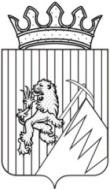 РЕШЕНИЕГУБАХИНСКОЙ ГОРОДСКОЙ ДУМЫI  СОЗЫВА       22.01.2015г._______                                                     № 239Рассмотрев предложения администрации города Губахи по уточнению бюджета округа на 2015 год и плановый период 2016 и 2017 годов, Губахинская городская Дума РЕШАЕТ:1. Внести  в  решение  Губахинской городской Думы  от 25.12.2014 года  №  238   «О бюджете  Губахинского городского округа на 2015 год и плановый период 2016 и 2017 годов» следующие изменения:1.1. в первом  абзаце статьи 1 цифры «713876,245» заменить цифрами «719876,245», цифры «700941,135» заменить цифрами «706941,135»;1.2. в статье 14 цифры «2700» заменить цифрой «0».2. Приложения 4, 6, 8, 12 к Решению  изложить  в  редакции  согласно приложениям  1, 2, 3, 4 к настоящему решению.3. Решение вступает в силу с момента  его официального опубликования. 4. Опубликовать настоящее решение в Официальном вестнике газеты  «Уральский шахтер».5. Контроль за исполнением решения возложить на главу администрации города Губахи  Лазейкина Н.В.Глава города Губахи –председатель Губахинской городской Думы		                    А.В.БорисовИзмененные суммы по отдельным кодам ведомственной структуры  расходов  бюджета  на 2015 годИсточники   финансирования дефицита бюджета на 2015 годО внесении изменений в решение Губахинской городской Думы от 25 декабря  2014 года  № 238 «О бюджете Губахинского городского округа  на 2015 год и плановый период 2016 и 2017 годов»Приложение 1к решению  Губахинской  городской Думыот 22.01.2015 № 239Приложение 1к решению  Губахинской  городской Думыот 22.01.2015 № 239Приложение 1к решению  Губахинской  городской Думыот 22.01.2015 № 239Приложение 1к решению  Губахинской  городской Думыот 22.01.2015 № 239Приложение 1к решению  Губахинской  городской Думыот 22.01.2015 № 239Приложение 1к решению  Губахинской  городской Думыот 22.01.2015 № 239Приложение 1к решению  Губахинской  городской Думыот 22.01.2015 № 239Приложение 1к решению  Губахинской  городской Думыот 22.01.2015 № 239Доходы бюджета Губахинского городского округа на 2015 годДоходы бюджета Губахинского городского округа на 2015 годДоходы бюджета Губахинского городского округа на 2015 годДоходы бюджета Губахинского городского округа на 2015 годДоходы бюджета Губахинского городского округа на 2015 годДоходы бюджета Губахинского городского округа на 2015 годКодКодКодНаименование кода поступлений в бюджет, группы, подгруппы, статьи, кода экономической классификации доходовНаименование кода поступлений в бюджет, группы, подгруппы, статьи, кода экономической классификации доходовНаименование кода поступлений в бюджет, группы, подгруппы, статьи, кода экономической классификации доходовНаименование кода поступлений в бюджет, группы, подгруппы, статьи, кода экономической классификации доходовСумма,рублей0000001 00 00000 00 0000 000Налоговые и неналоговые доходыНалоговые и неналоговые доходыНалоговые и неналоговые доходыНалоговые и неналоговые доходы276 311 535,00000000 1 01 00000 00 0000 000Налоги на прибыль, доходыНалоги на прибыль, доходыНалоги на прибыль, доходыНалоги на прибыль, доходы175 887 100,00000000 1 01 02000 01 0000 110 Налог на доходы физических лицНалог на доходы физических лицНалог на доходы физических лицНалог на доходы физических лиц175 887 100,00000000 1 03 00000 00 0000 000Налоги на товары (работы, услуги), реализуемые на территории Российской ФедерацииНалоги на товары (работы, услуги), реализуемые на территории Российской ФедерацииНалоги на товары (работы, услуги), реализуемые на территории Российской ФедерацииНалоги на товары (работы, услуги), реализуемые на территории Российской Федерации3 259 100,00000000 1 03 02000 01 0000 110Акцизы по подакцизным товарам (продукции), производимым на территории Российской ФедерацииАкцизы по подакцизным товарам (продукции), производимым на территории Российской ФедерацииАкцизы по подакцизным товарам (продукции), производимым на территории Российской ФедерацииАкцизы по подакцизным товарам (продукции), производимым на территории Российской Федерации3 259 100,00000000 1 05 00000 00 0000 000Налоги на совокупный доходНалоги на совокупный доходНалоги на совокупный доходНалоги на совокупный доход15 018 400,00000000 1 05 02000 02 0000 110Единый налог на вмененный доход для отдельных видов деятельностиЕдиный налог на вмененный доход для отдельных видов деятельностиЕдиный налог на вмененный доход для отдельных видов деятельностиЕдиный налог на вмененный доход для отдельных видов деятельности14 799 000,00000000 1 05 04000 02 0000 110Налог, взимаемый в связи с применением патентной системы налогообложенияНалог, взимаемый в связи с применением патентной системы налогообложенияНалог, взимаемый в связи с применением патентной системы налогообложенияНалог, взимаемый в связи с применением патентной системы налогообложения219 400,00000000 1 06 00000 00 0000 000Налоги на имуществоНалоги на имуществоНалоги на имущество52 855 685,00000000 1 06 01000 00 0000 110Налог на имущество физических лицНалог на имущество физических лицНалог на имущество физических лицНалог на имущество физических лиц3 782 500,00000000 1 06 04000 02 0000 110Транспортный налогТранспортный налогТранспортный налог18 773 185,00000000 1 06 06000 00 0000 110Земельный налогЗемельный налогЗемельный налог30 300 000,00000000 1 08 00000 00 0000 000Государственная пошлинаГосударственная пошлинаГосударственная пошлинаГосударственная пошлина3 786 000,00000000 1 08 03000 01 0000 110 Государственная пошлина по делам, рассматриваемым в судах общей юрисдикции, мировыми судьямиГосударственная пошлина по делам, рассматриваемым в судах общей юрисдикции, мировыми судьямиГосударственная пошлина по делам, рассматриваемым в судах общей юрисдикции, мировыми судьямиГосударственная пошлина по делам, рассматриваемым в судах общей юрисдикции, мировыми судьями3 731 000,00000000 1 08 07000 01 0000 110 Государственная пошлина за государственную регистрацию, а также за совершение прочих юридически значимых действийГосударственная пошлина за государственную регистрацию, а также за совершение прочих юридически значимых действийГосударственная пошлина за государственную регистрацию, а также за совершение прочих юридически значимых действийГосударственная пошлина за государственную регистрацию, а также за совершение прочих юридически значимых действий55 000,00000000 1 11 00000 00 0000 000Доходы от использования имущества, находящегося в государственной и муниципальной собственностиДоходы от использования имущества, находящегося в государственной и муниципальной собственностиДоходы от использования имущества, находящегося в государственной и муниципальной собственностиДоходы от использования имущества, находящегося в государственной и муниципальной собственности16 165 650,00000000 1 11 03000 00 0000 120Проценты, полученные от предоставления бюджетных кредитов внутри страныПроценты, полученные от предоставления бюджетных кредитов внутри страныПроценты, полученные от предоставления бюджетных кредитов внутри страныПроценты, полученные от предоставления бюджетных кредитов внутри страны57 600,00000000 1 11 05000 00 0000 120Доходы, получаемые в виде арендной либо иной платы за передачу в возмездное пользование государственного и муниципального имущества (за исключением имущества бюджетных и автономных учреждений, а также имущества государственных и муниципальных унитарных предприятий, в том числе казенных)Доходы, получаемые в виде арендной либо иной платы за передачу в возмездное пользование государственного и муниципального имущества (за исключением имущества бюджетных и автономных учреждений, а также имущества государственных и муниципальных унитарных предприятий, в том числе казенных)Доходы, получаемые в виде арендной либо иной платы за передачу в возмездное пользование государственного и муниципального имущества (за исключением имущества бюджетных и автономных учреждений, а также имущества государственных и муниципальных унитарных предприятий, в том числе казенных)Доходы, получаемые в виде арендной либо иной платы за передачу в возмездное пользование государственного и муниципального имущества (за исключением имущества бюджетных и автономных учреждений, а также имущества государственных и муниципальных унитарных предприятий, в том числе казенных)14 953 800,00000000 1 11 07000 00 0000 120Платежи от государственных и муниципальных унитарных предприятийПлатежи от государственных и муниципальных унитарных предприятийПлатежи от государственных и муниципальных унитарных предприятийПлатежи от государственных и муниципальных унитарных предприятий54 250,00000000 1 11 09000 00 0000 120Прочие доходы от использования имущества и прав, находящихся в государственной и муниципальной собственности (за исключением имущества бюджетных и автономных учреждений, а также имущества государственных и муниципальных унитарных предприятий, в том числе казенных)Прочие доходы от использования имущества и прав, находящихся в государственной и муниципальной собственности (за исключением имущества бюджетных и автономных учреждений, а также имущества государственных и муниципальных унитарных предприятий, в том числе казенных)Прочие доходы от использования имущества и прав, находящихся в государственной и муниципальной собственности (за исключением имущества бюджетных и автономных учреждений, а также имущества государственных и муниципальных унитарных предприятий, в том числе казенных)Прочие доходы от использования имущества и прав, находящихся в государственной и муниципальной собственности (за исключением имущества бюджетных и автономных учреждений, а также имущества государственных и муниципальных унитарных предприятий, в том числе казенных)1 100 000,00000000 1 12 00000 00 0000 000Платежи при пользовании природными ресурсамиПлатежи при пользовании природными ресурсамиПлатежи при пользовании природными ресурсамиПлатежи при пользовании природными ресурсами2 011 000,00000000 1 12 01000 01 0000 120 Плата за негативное воздействие на окружающую средуПлата за негативное воздействие на окружающую средуПлата за негативное воздействие на окружающую средуПлата за негативное воздействие на окружающую среду2 011 000,00000000 1 14 00000 00 0000 000Доходы от продажи материальных и нематериальных активовДоходы от продажи материальных и нематериальных активовДоходы от продажи материальных и нематериальных активовДоходы от продажи материальных и нематериальных активов5 756 000,00000000 1 14 02000 00 0000 000Доходы от реализации имущества, находящегося в государственной и муниципальной собственности (за исключением движимого имущества бюджетных и автономных учреждений, а также имущества государственных и муниципальных унитарных предприятий, в том числе казенных)Доходы от реализации имущества, находящегося в государственной и муниципальной собственности (за исключением движимого имущества бюджетных и автономных учреждений, а также имущества государственных и муниципальных унитарных предприятий, в том числе казенных)Доходы от реализации имущества, находящегося в государственной и муниципальной собственности (за исключением движимого имущества бюджетных и автономных учреждений, а также имущества государственных и муниципальных унитарных предприятий, в том числе казенных)Доходы от реализации имущества, находящегося в государственной и муниципальной собственности (за исключением движимого имущества бюджетных и автономных учреждений, а также имущества государственных и муниципальных унитарных предприятий, в том числе казенных)5 356 000,00000000 1 14 02040 04 0000 410Доходы от реализации имущества, находящегося в собственности городских округов (за исключением движимого имущества муниципальных бюджетных и автономных учреждений, а также имущества муниципальных унитарных предприятий, в том числе казенных) в части реализации основных средств по указанному имуществуДоходы от реализации имущества, находящегося в собственности городских округов (за исключением движимого имущества муниципальных бюджетных и автономных учреждений, а также имущества муниципальных унитарных предприятий, в том числе казенных) в части реализации основных средств по указанному имуществуДоходы от реализации имущества, находящегося в собственности городских округов (за исключением движимого имущества муниципальных бюджетных и автономных учреждений, а также имущества муниципальных унитарных предприятий, в том числе казенных) в части реализации основных средств по указанному имуществуДоходы от реализации имущества, находящегося в собственности городских округов (за исключением движимого имущества муниципальных бюджетных и автономных учреждений, а также имущества муниципальных унитарных предприятий, в том числе казенных) в части реализации основных средств по указанному имуществу5 356 000,00000000 1 14 06000 00 0000 430Доходы от продажи земельных участков, находящихся в государственной и муниципальной собственности (за исключением земельных участков бюджетных и автономных учреждений)Доходы от продажи земельных участков, находящихся в государственной и муниципальной собственности (за исключением земельных участков бюджетных и автономных учреждений)Доходы от продажи земельных участков, находящихся в государственной и муниципальной собственности (за исключением земельных участков бюджетных и автономных учреждений)Доходы от продажи земельных участков, находящихся в государственной и муниципальной собственности (за исключением земельных участков бюджетных и автономных учреждений)400 000,00000000 1 14 06010 00 0000 430Доходы от продажи земельных участков, государственная собственность на которые не разграниченаДоходы от продажи земельных участков, государственная собственность на которые не разграниченаДоходы от продажи земельных участков, государственная собственность на которые не разграниченаДоходы от продажи земельных участков, государственная собственность на которые не разграничена400 000,00000000 1 16 00000 00 0000 000Штрафы, санкции, возмещение ущербаШтрафы, санкции, возмещение ущербаШтрафы, санкции, возмещение ущербаШтрафы, санкции, возмещение ущерба1 572 600,00000000 1 16 03000 00 0000 140Денежные взыскания (штрафы) за нарушение законодательства о налогах и сборахДенежные взыскания (штрафы) за нарушение законодательства о налогах и сборахДенежные взыскания (штрафы) за нарушение законодательства о налогах и сборахДенежные взыскания (штрафы) за нарушение законодательства о налогах и сборах74 500,00000 000 1 16 06000 01 0000 140Денежные взыскания (штрафы) за нарушение законодательства о применении контрольно-кассовой техники при осуществлении наличных денежных расчетов и (или) расчетов с использованием платежных картДенежные взыскания (штрафы) за нарушение законодательства о применении контрольно-кассовой техники при осуществлении наличных денежных расчетов и (или) расчетов с использованием платежных картДенежные взыскания (штрафы) за нарушение законодательства о применении контрольно-кассовой техники при осуществлении наличных денежных расчетов и (или) расчетов с использованием платежных картДенежные взыскания (штрафы) за нарушение законодательства о применении контрольно-кассовой техники при осуществлении наличных денежных расчетов и (или) расчетов с использованием платежных карт39 400,00000000 1 16 25000 01 0000 140Денежные взыскания (штрафы) за нарушение законодательства Российской Федерации о недрах, об особо охраняемых природных территориях, об охране и использование животного мира, об экологической экспертизе, в области охраны окружающей среды, земельного законодательства лесного законодательства, водного законодательстваДенежные взыскания (штрафы) за нарушение законодательства Российской Федерации о недрах, об особо охраняемых природных территориях, об охране и использование животного мира, об экологической экспертизе, в области охраны окружающей среды, земельного законодательства лесного законодательства, водного законодательстваДенежные взыскания (штрафы) за нарушение законодательства Российской Федерации о недрах, об особо охраняемых природных территориях, об охране и использование животного мира, об экологической экспертизе, в области охраны окружающей среды, земельного законодательства лесного законодательства, водного законодательстваДенежные взыскания (штрафы) за нарушение законодательства Российской Федерации о недрах, об особо охраняемых природных территориях, об охране и использование животного мира, об экологической экспертизе, в области охраны окружающей среды, земельного законодательства лесного законодательства, водного законодательства44 800,00000000 1 16 28000 01 0000 140Денежные взыскания (штрафы) за нарушение законодательства в области обеспечения санитарно-эпидемиологического благополучия человека и законодательства в сфере защиты прав потребителейДенежные взыскания (штрафы) за нарушение законодательства в области обеспечения санитарно-эпидемиологического благополучия человека и законодательства в сфере защиты прав потребителейДенежные взыскания (штрафы) за нарушение законодательства в области обеспечения санитарно-эпидемиологического благополучия человека и законодательства в сфере защиты прав потребителейДенежные взыскания (штрафы) за нарушение законодательства в области обеспечения санитарно-эпидемиологического благополучия человека и законодательства в сфере защиты прав потребителей32 000,00000000 1 16 41000 01 0000 140Денежные взыскания (штрафы) за нарушение законодательства Российской Федерации об электроэнергетикеДенежные взыскания (штрафы) за нарушение законодательства Российской Федерации об электроэнергетикеДенежные взыскания (штрафы) за нарушение законодательства Российской Федерации об электроэнергетикеДенежные взыскания (штрафы) за нарушение законодательства Российской Федерации об электроэнергетике17 000,00000000 1 16 43000 01 0000 140Денежные взыскания (штрафы) за нарушение законодательства Российской Федерации об административных правонарушениях, предусмотренные статьей 20.25 Кодекса Российской Федерации об административных правонарушенияхДенежные взыскания (штрафы) за нарушение законодательства Российской Федерации об административных правонарушениях, предусмотренные статьей 20.25 Кодекса Российской Федерации об административных правонарушенияхДенежные взыскания (штрафы) за нарушение законодательства Российской Федерации об административных правонарушениях, предусмотренные статьей 20.25 Кодекса Российской Федерации об административных правонарушенияхДенежные взыскания (штрафы) за нарушение законодательства Российской Федерации об административных правонарушениях, предусмотренные статьей 20.25 Кодекса Российской Федерации об административных правонарушениях51 600,00000000 1 16 90000 00 0000 140Прочие поступления от денежных взысканий (штрафов) и иных сумм в возмещение ущербаПрочие поступления от денежных взысканий (штрафов) и иных сумм в возмещение ущербаПрочие поступления от денежных взысканий (штрафов) и иных сумм в возмещение ущербаПрочие поступления от денежных взысканий (штрафов) и иных сумм в возмещение ущерба1 313 300,00000000 2 00 00000 00 0000 000Безвозмездные поступленияБезвозмездные поступленияБезвозмездные поступленияБезвозмездные поступления430 629 600,00000000 2 02 00000 00 0000 000Безвозмездные поступления от других бюджетов бюджетной системы Российской ФедерацииБезвозмездные поступления от других бюджетов бюджетной системы Российской ФедерацииБезвозмездные поступления от других бюджетов бюджетной системы Российской ФедерацииБезвозмездные поступления от других бюджетов бюджетной системы Российской Федерации430 629 600,00000000 2 02 01000 00 0000 151Дотации бюджетам субъектов Российской Федерации и муниципальных образованийДотации бюджетам субъектов Российской Федерации и муниципальных образованийДотации бюджетам субъектов Российской Федерации и муниципальных образованийДотации бюджетам субъектов Российской Федерации и муниципальных образований105 550 900,00000000 2 02 01001 04 0000 151Дотации  бюджетам  городских округов на выравнивание уровня бюджетной обеспеченностиДотации  бюджетам  городских округов на выравнивание уровня бюджетной обеспеченностиДотации  бюджетам  городских округов на выравнивание уровня бюджетной обеспеченностиДотации  бюджетам  городских округов на выравнивание уровня бюджетной обеспеченности105 550 900,00000000 2 02 03000 00 0000 151Субвенции бюджетам субъектов Российской Федерации и муниципальных образований Субвенции бюджетам субъектов Российской Федерации и муниципальных образований Субвенции бюджетам субъектов Российской Федерации и муниципальных образований Субвенции бюджетам субъектов Российской Федерации и муниципальных образований 324 422 800,00000 000  2 02 03003 04 0000 151Субвенции бюджетам городских округов на государственную регистрацию актов гражданского состояния Субвенции бюджетам городских округов на государственную регистрацию актов гражданского состояния Субвенции бюджетам городских округов на государственную регистрацию актов гражданского состояния Субвенции бюджетам городских округов на государственную регистрацию актов гражданского состояния 2 000 600,00000 000  2 02 03021 04 0000 151Субвенции бюджетам городских округов на ежемесячное денежное вознаграждение за классное руководствоСубвенции бюджетам городских округов на ежемесячное денежное вознаграждение за классное руководствоСубвенции бюджетам городских округов на ежемесячное денежное вознаграждение за классное руководствоСубвенции бюджетам городских округов на ежемесячное денежное вознаграждение за классное руководство4 837 700,00000000 2 02 03024 04 0000 151Субвенции  бюджетам городских округов на выполнение передаваемых полномочий субъектов Российской ФедерацииСубвенции  бюджетам городских округов на выполнение передаваемых полномочий субъектов Российской ФедерацииСубвенции  бюджетам городских округов на выполнение передаваемых полномочий субъектов Российской ФедерацииСубвенции  бюджетам городских округов на выполнение передаваемых полномочий субъектов Российской Федерации311 535 700,00000000 2 02 03029 04 0000 151Субвенции бюджетам городских округов на компенсацию части родительской платы за содержание ребенка в муниципальных образовательных  учреждениях, реализующих основную общеобразовательную программу дошкольного образованияСубвенции бюджетам городских округов на компенсацию части родительской платы за содержание ребенка в муниципальных образовательных  учреждениях, реализующих основную общеобразовательную программу дошкольного образованияСубвенции бюджетам городских округов на компенсацию части родительской платы за содержание ребенка в муниципальных образовательных  учреждениях, реализующих основную общеобразовательную программу дошкольного образованияСубвенции бюджетам городских округов на компенсацию части родительской платы за содержание ребенка в муниципальных образовательных  учреждениях, реализующих основную общеобразовательную программу дошкольного образования4 040 100,00000 000  2 02 03070 04 0000 151Субвенции бюджетам  городских округов на обеспечение жильем отдельных категорий граждан, установленных Федеральными законами от 12 января 1995 года № 5-ФЗ "О ветеранах", и от 24 ноября 1995года № 181-ФЗ "О социальной защите инвалидов в Российской Федерации"Субвенции бюджетам  городских округов на обеспечение жильем отдельных категорий граждан, установленных Федеральными законами от 12 января 1995 года № 5-ФЗ "О ветеранах", и от 24 ноября 1995года № 181-ФЗ "О социальной защите инвалидов в Российской Федерации"Субвенции бюджетам  городских округов на обеспечение жильем отдельных категорий граждан, установленных Федеральными законами от 12 января 1995 года № 5-ФЗ "О ветеранах", и от 24 ноября 1995года № 181-ФЗ "О социальной защите инвалидов в Российской Федерации"Субвенции бюджетам  городских округов на обеспечение жильем отдельных категорий граждан, установленных Федеральными законами от 12 января 1995 года № 5-ФЗ "О ветеранах", и от 24 ноября 1995года № 181-ФЗ "О социальной защите инвалидов в Российской Федерации"1 294 300,00000 000  2 02 03999 04 0000 151Прочие субвенции бюджетам городских округовПрочие субвенции бюджетам городских округовПрочие субвенции бюджетам городских округовПрочие субвенции бюджетам городских округов714 400,00000 000  2 02 04000 00 0000 151Иные межбюджетные трансфертыИные межбюджетные трансфертыИные межбюджетные трансфертыИные межбюджетные трансферты655 900,000000002 02 04999 04 0000 151Прочие межбюджетные трансферты, передаваемые бюджетам городских округов Прочие межбюджетные трансферты, передаваемые бюджетам городских округов Прочие межбюджетные трансферты, передаваемые бюджетам городских округов Прочие межбюджетные трансферты, передаваемые бюджетам городских округов 655 900,00 Всего доходов Всего доходов Всего доходов706 941 135,00Приложение 2к решению  Губахинской  городской Думы от                22.01.2015 № 239Измененные суммы по отдельным кодам целевых статей (муниципальным программам и непрограммным направлениям деятельности), группам видов расходов классификации расходов бюджета    на 2015 годИзмененные суммы по отдельным кодам целевых статей (муниципальным программам и непрограммным направлениям деятельности), группам видов расходов классификации расходов бюджета    на 2015 годИзмененные суммы по отдельным кодам целевых статей (муниципальным программам и непрограммным направлениям деятельности), группам видов расходов классификации расходов бюджета    на 2015 годЦелевая статьяВид расходовНаименование расходовСумма,                     рублей123401 0 0000Муниципальная программа «Благоустройство территории  Губахинского  городского округа Пермского края»18 595 463,0001 0 1170Создание благоприятных условий для проживания и отдыха горожан14 134 160,00600Предоставление субсидий бюджетным, автономным учреждениям и иным некоммерческим организациям14 134 160,0010 0 0000 Муниципальная программа «Обеспечение качественным жильем и услугами ЖКХ населения  Губахинского  городского округа»11 453 322,0010 1 0000Подпрограмма «Создание условий для обеспечения доступным и комфортным жильем граждан  Губахинского городского округа» муниципальной программы «Обеспечение качественным жильем и услугами ЖКХ населения  Губахинского  городского округа»390 322,0010 1 2356Переселение граждан из многоквартирных домов, признанных аварийными и подлежащими сносу по решению суда390 322,00300Социальное обеспечение и иные выплаты населению390 322,0015 0 0000Муниципальная программа Губахинского городского округа Пермского края "Развитие территории городского округа "Город Губаха"0,0015 2 0000Подпрограмма «Реконструкция, строительство и приведение в нормативное состояние объектов инженерной инфраструктуры» муниципальной программы "Развитие территории городского округа "Город Губаха""0,0015 2 4409ИП "Газификация жилых домов в г.Губаха, п. Нагорнский: ул. Первомайская, ул. Юбилейная, ул. Труда, ул. Кооперативная, ул. Торговая, ул. Линейная, ул. Пионерская, ул. Железнодорожная, ул. Луговая, ул. Октябрьская, ул. Горная, ул. 30 лет Октября, ул. Советская, ул. 8-го Марта, ул. Лесная, ул. Пролетарская, пер. Лесников"0,00400Капитальные вложения в объекты государственной (муниципальной) собственности0,0090 0 0000Непрограммные мероприятия94 781 178,0096 0 0000Мероприятия, осуществляемые органами местного самоуправления городского округа "Город Губаха", в рамках непрограммных направлений расходов11 911 978,0096 0 0008Исполнение решений судов, вступивших в законную силу, и оплата государственной пошлины165 678,00800Иные бюджетные ассигнования165 678,0096 0 0017Субсидии на восстановление платежеспособности6 000 000,00800Иные бюджетные ассигнования6 000 000,00Всего  расходовВсего  расходовВсего  расходов719 876 245,00Приложение 3к решению  Губахинской  городской Думы от                22.01.2015 № 239Приложение 3к решению  Губахинской  городской Думы от                22.01.2015 № 239КВСРКФСРКЦСРКВРНаименование расходовСумма,             рублей123456505Управление жилищно-коммунального хозяйства и инфраструктуры администрации городского округа "Город Губаха"75 582 844,050500Жилищно-коммунальное хозяйство52 827 333,050501Жилищное хозяйство15 016 357,0510 0 0000 Муниципальная программа «Обеспечение качественным жильем и услугами ЖКХ населения  Губахинского  городского округа»4 062 283,0510 2 0000Подпрограмма "Создание условий для обеспечения качественными услугами ЖКХ граждан  Губахинского городского округа" муниципальной программы «Обеспечение качественным жильем и услугами ЖКХ населения  Губахинского  городского округа»4 062 283,0510 2 1101Капитальный ремонт муниципального жилищного фонда3 062 283,05200Закупка товаров, работ и услуг для государственных (муниципальных) нужд3 062 283,050503Благоустройство17 928 640,0001 0 0000Муниципальная программа «Благоустройство территории  Губахинского  городского округа Пермского края»17 714 080,0001 0 1170Создание благоприятных условий для проживания и отдыха горожан14 134 160,00600Предоставление субсидий бюджетным, автономным учреждениям и иным некоммерческим организациям14 134 160,00 0505  Другие вопросы в области жилищно-коммунального хозяйства 14 083 500,0090 0 0000Непрограммные мероприятия14 083 500,0096 0 0000Мероприятия, осуществляемые органами 
местного самоуправления городского округа "Город Губаха", 
в рамках непрограммных направлений расходов6 000 000,0096 0 0017Субсидии на восстановление платежеспособности6 000 000,00800Иные бюджетные ассигнования6 000 000,00522Администрация городского округа "Город Губаха" Пермского края 79 031 600,950100Общегосударственные вопросы39 476 077,000113Другие общегосударственные вопросы3 234 577,0090 0 0000Непрограммные мероприятия2 166 278,0096 0 0000Мероприятия, осуществляемые органами 
местного самоуправления городского округа "Город Губаха", 
в рамках непрограммных направлений расходов165 678,0096 0 0008Исполнение решений судов, вступивших в законную силу, и оплата государственной пошлины165 678,00800Иные бюджетные ассигнования165 678,000500Жилищно-коммунальное хозяйство2 713 263,950501Жилищное хозяйство1 801 880,9510 0 0000 Муниципальная программа «Обеспечение качественным жильем и услугами ЖКХ населения  Губахинского  городского округа»1 801 880,9510 2 0000Подпрограмма "Создание условий для обеспечения качественными услугами ЖКХ граждан  Губахинского городского округа" муниципальной программы «Обеспечение качественным жильем и услугами ЖКХ населения  Губахинского  городского округа»1 801 880,9510 2 1101Капитальный ремонт муниципального жилищного фонда1 801 880,95200Закупка товаров, работ и услуг для государственных (муниципальных) нужд1 801 880,950502Коммунальное хозяйство30 000,0015 0 0000 Муниципальная программа Губахинского городского округа Пермского края "Развитие территории городского округа "Город Губаха"0,0015 2 0000Подпрограмма «Реконструкция, строительство и приведение в нормативное состояние объектов инженерной инфраструктуры» муниципальной программы "Развитие территории городского округа "Город Губаха""0,0015 2 4409ИП "Газификация жилых домов в г.Губаха, п. Нагорнский: ул. Первомайская, ул. Юбилейная, ул. Труда, ул. Кооперативная, ул. Торговая, ул. Линейная, ул. Пионерская, ул. Железнодорожная, ул. Луговая, ул. Октябрьская, ул. Горная, ул. 30 лет Октября, ул. Советская, ул. 8-го Марта, ул. Лесная, ул. Пролетарская, пер. Лесников"0,00400Капитальные вложения в объекты государственной (муниципальной) собственности0,001000Социальная политика8 309 823,001003Социальное обеспечение населения3 794 623,0010 0 0000Муниципальная программа «Обеспечение качественным жильем и услугами ЖКХ населения  Губахинского  городского округа»390 322,0010 1 0000Подпрограмма «Создание условий для обеспечения доступным и комфортным жильем граждан  Губахинского городского округа» муниципальной программы «Обеспечение качественным жильем и услугами ЖКХ населения  Губахинского  городского округа»390 322,0010 1 2356Переселение граждан из многоквартирных домов, признанных аварийными и подлежащими сносу по решению суда390 322,00300Социальное обеспечение и иные выплаты населению390 322,00Всего расходовВсего расходовВсего расходовВсего расходовВсего расходов719 876 245,00Приложение 4к решению  Губахинской  городской Думы от                22.01.2015 № 239Код классификации источников внутреннего финансирования дефицита Наименование кода классификации источников внутреннего финансирования дефицита бюджета Сумма, рублей90 00 00 00 00 0000 000Источники финансирования дефицита бюджета - всего12 935 110,0001 00 00 00 00 0000 000Источники внутреннего финансирования дефицита бюджета12 935 110,0001 02 00 00 00 0000 000Кредиты кредитных организаций  в валюте Российской Федерации12 935 110,0001 02 00 00 00 0000 700Получение кредитов от кредитных организаций в валюте Российской Федерации12 935 110,0001 02 00 00 04 0000 710Получение кредитов от кредитных организаций бюджетом городского округа "Город Губаха"12 935 110,0001 05 00 00 00 0000 000Изменение остатков средств на счетах по учету средств бюджета0,0001 05 02 01 04 0000 510Увеличение прочих остатков денежных средств бюджета городского округа "Город Губаха"719 876 245,0001 05 02 01 04 0000 610Уменьшение прочих остатков денежных средств бюджета городского округа "Город Губаха"719 876 245,00